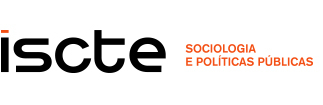 REQUERIMENTOExmos. Membros da Comissão de AvaliaçãoNome Completo, portador(a) do Tipo de Documento de Identificação N.º Documento de identificação, residente na Morada, com telefone n.º Contacto Telefónico e endereço eletrónico Email, vem por este meio requerer a V. Ex.ªs a aceitação da sua candidatura ao Concurso para Atribuição de Bolsa para o Desenvolvimento de Competências Pedagógicas e Científicas a Estudantes do 3.º Ciclo da Escola de Sociologia e Políticas Públicas do Iscte – Instituto Universitário de Lisboa, 2023-2024, com a referência e o nome do DoutoramentoDeclara ainda que concorda receber por via de correio eletrónico as comunicações e notificações decorrentes do presente concurso de recrutamento.Junto se anexa: (Descrição dos anexos)Inserir local, Inserir dataO requerente, NomeIscte − Instituto Universitário de Lisboa · Av. Forças Armadas, 1649-026 Lisboa ·  +351 217 903 000 ·  geral@iscte-iul.pt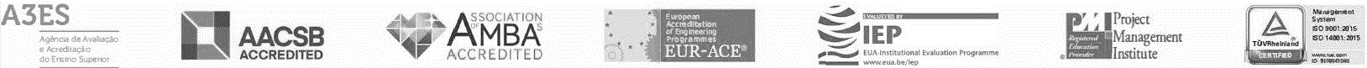 